Vyhodnotenie XX. ročníka celoslovenskej výtvarno-literárnej súťaže „Komenský a my“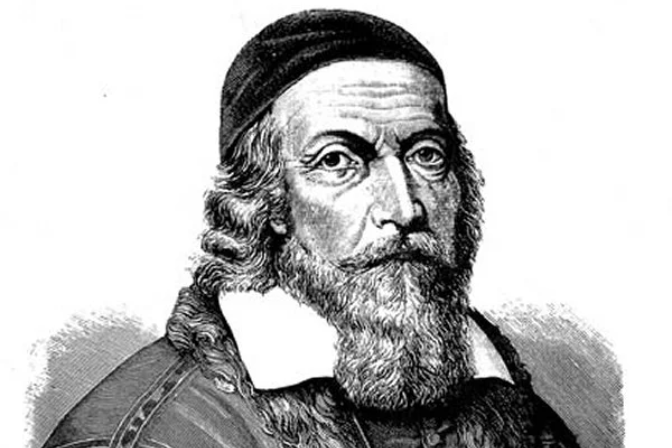 Výtvarná časť
V Nitre, dňa 17. mája 2023Výtvarná súťaž: VIDÍM NA ZEMI AKÉSI MESTO, NA POHĽAD PEKNÉ, SKVELÉ A ŠIROKÉ. MESTO AKO PRIESTOR PRE ŽIVOTKategória A1 (1. – 2. ročník ZŠ)Téma: Mesto z rozprávok/rozprávkové mesto (ako vyzerá mesto z rozprávok, slávne mestá s krásnym palácom, hradmi, kostolmi, mesto známe po celom svete, hradby slávneho a nikdy nedobytého mesta, veže a mestá z rozprávok a prvé pokusy ich nakresliť)Čestné uznanie Kategória A 2 (3. – 4. ročník ZŠ)Téma: Príroda v meste/mesto a príroda (vzájomná harmónia prírody a mesta, parky, voda, rieka pretekajúca mestom, nové zvieratá v meste: sojky, straky, líšky a i., zvieratá v starých mestách ako ošípané a sliepky, potulné psy, fantázia a realita).
Čestné uznanie Kategória B 1 (5. – 6. ročník ZŠ, I. stupeň osemročných gymnázií) Téma: Mesto, v ktorom bývam a v ktorom by som chcel/a bývať (človek a mesto, miesto človeka v ňom, minulosť a súčasnosť, doprava v meste, zabudnuté fabriky, staré a nové budovy, krása starých koľají a periférií, tajomstvá konečných staníc a starých tovární, fantázia a realita).Čestné uznanie Kategória B 2(7. – 9. ročník ZŠ, I. stupeň osemročných gymnázií)Téma: Mesto, v ktorom bývam a v ktorom by som chcel/a bývať (človek a mesto, miesto človeka v ňom, minulosť a súčasnosť, doprava v meste, zabudnuté fabriky, staré a nové budovy, krása starých koľají a periférií, tajomstvá konečných staníc a starých tovární, fantázia a realita).
Čestné uznanieKategória C (študenti PASA, PAKA a štvorročných gymnázií, II. stupeň osemročných gymnázií)Téma: Človek a plán mesta (človek a mesto, nové architektonicko-urbanistické riešenia, ako vyzerá mesto z výšky, aký tvar má staré centrum a aký tvar má mesto mimo pôvodné hradby, ako sa mesto prelína s okolitou prírodou, kadiaľ vedú cesty, kadiaľ mestom preteká rieka či potok, aké riešenia sú pre človeka v meste najlepšie, ekológia v meste, smog a človek a pod.)V Nitre, dňa 17. mája 2023Poznámka:
Slávnostné vyhodnotenie 20. ročníka výtvarnej a literárnej súťaže "Komenský a my" sa uskutoční dňa v novembri 2023 v priestoroch PF UKF Nitra. Pre ocenených žiakov cestovné hradí vysielajúca škola. Vyhodnotenie XX. ročníka celoslovenskej výtvarno-literárnej súťaže „Komenský a my“Literárna časťKategória A (7 – 9. ročník ZŠ a I. stupeň osemročných gymnázií) 
Téma: ČO ZNEMENÁ CÍTIŤ SA V BEZPEČÍ?  (úvaha, rozprávanie)Kategória B (študenti PaSA, PaKA, štvorročných gymnázií a II. stupňa osemročných gymnázií) Téma : AKÉ ĽUDSKÉ HODNOTY BY SME MALI VYZNÁVAŤ I V ĎALEKEJ BUDÚCNOSTI? (úvaha, rozprávanie, poviedka, esej)
V Nitre, dňa 14. júna 2023
Poznámka:
Slávnostné vyhodnotenie 20. ročníka výtvarnej a literárnej súťaže "Komenský a my" sa uskutoční dňa v novembri 2023 v priestoroch PF UKF Nitra. Pre ocenených žiakov cestovné hradí vysielajúca škola. Porota:doc. PaedDr. Dana Kollárová, PhD.PaedDr. Alexandra Pavličková, PhD.PaedDr. Tomáš Turzák, PhD.PaedDr. Hana Zelená, PhD.1. miesto:Laura Gruľová - ZŠ J. Švermu, Michalovce(pedagóg: Mgr. Erika Kuriľaková)2. miesto:Simona Šimoneková - ZŠ A. Kmeťa, Levice(pedagóg: PaedDr. Milena Bólová)3. miesto:Hanna Nagy – ZŠ Rozmarínová, Komárno(pedagóg: Ing. Renáta Kubalová)Kolektívna práca 1.C - ZŠ RichnavaPedagóg: Mgr. Katarína Kuchárová1. miesto:Lukáš Mišovič – ZŠ Budatínska, Bratislava(pedagóg: Mgr. Viera Poláková)2. miesto:Laura KosNáčová – ZŠ Budatínska, Bratislava(pedagóg: Mgr. Viera Poláková)3. miesto:Pavlína Ančinová – ZŠ A. Matulu, Sebechleby(pedagóg: Martina Nita)Agáta MartonováSúkromná ZŠ, Školička, BratislavaPedagóg: Mgr. Alena Vacho1. miesto:Hana Litecká – Súkromná ZŠ Školička, Bratislava(pedagóg: Mgr. Alena Vacho)1. miesto:Oliver Cigán – ZŠ Ľ. Štúra, Modra(pedagóg: Mgr. Stanislava Menčlová)2.miesto:Lucia Csenkeyová – ZŠ Tomášov(pedagóg: Mgr. Peter Jankovič)3. miesto:Karolína Beláková – ZŠ Benkova, Nitra(pedagóg: Mgr. Dagmar Kochanová)Linda Palinská ZŠ Topoľová, NitraPedagóg: Mgr. Liana VinterAlica CsomorZŠ Želiezovce Artyom YemelianchukRozmarínová, KomárnoPedagóg: Ing. Renáta Kubalová1. miesto:Vanessa Tojvelová – SZŠ UNES, Nitra(pedagóg: PhDr. Slávka Laurová, PhD.)2. miesto:Vanesa Pompurová – ZŠ s MŠ Pohorelá, Pohorelá(pedagóg: Mgr. Mária Skladaná)3. miesto:Emma Šoková - ZŠ Topoľová, Nitra(pedagóg: Mgr. Liana Vinter)3. miesto:Samuel Višňanský - ZŠ Martinská, Žilina(pedagóg: Romana Klucková)Soňa SalgóZŠ Rozmarínová, KomárnoPedagóg: Ing. Renáta KubalováLaura AntušákováZŠ s MŠ NovoťPedagóg: Mgr. Monika Kovalčíková1. miesto:Hana Krupová, Natália Hrušková - SPŠPg Levice(pedagóg: Mgr. Katarína Benešová)2. miesto:Dominika Šebová, Monika Mesárošová – SPŠPg Levice(pedagóg: Mgr. Katarína Benešová)3. miesto:Bernadett Szvlényi – SPŠPg Levice(pedagóg: Mgr. Katarína Benešová)3. miesto:Flávia Dolná - SOŠ pedagogická, Sv. Cyrila a Metoda, Košice(pedagóg: Mgr. Jana Troščaková)1. miesto:Sabína GOROĽOVÁ (Základná škola Soľ)(pedagóg: Mgr. Kvetoslava Borošová)2. miesto:Dárius KARÁSEK (ZŠ Fiľakovo)(pedagóg: Mgr. Adela Gerátová)3. miesto:Michal KONIAR  (ZŠ s MŠ Kľačany)(pedagóg: Mgr. Jana Pavlovičová)3. miesto:Lucia GDOVINOVÁ (ZŠ Rožňava)(pedagóg: Mgr. Slávka Zatrochová)1. miesto:Alena VARGOŠKOVÁ  (Gymnázium, Šrobárova 1, Košice)(pedagóg: Mgr. Jana Labunová)2. miesto:Ema DRÁBEKOVÁ (Gymnázium Golianova, Nitra)(pedagóg: PhDr. Darina Račková)2. miesto:Ema ŠIŠOVSKÁ (Gymnázium Janka Kráľa, Zlaté Moravce)(pedagóg: Jana Magdolenová)3. miestoTamara SOPKOVÁ (Obchodná akadémia, Komenského, Humenné)(pedagóg: Mgr. Ján Olekšák)3. miestoSimona KAPUSNÍKOVÁ (Gymnázium Golianova, Nitra)(pedagóg: PhDr. Darina Račková)Porota:PaedDr. Hana Zelená, PhD.doc. PaedDr. Dana Kollárová, PhD.PaedDr. Alexandra Pavličková, PhD.PaedDr. Tomáš Turzák, PhD.Cena rektora UKFpedagóg: Mgr. Viera Poláková (ZŠ Budatínska, Bratislava)Cena NSK:pedagóg: PhDr. Darina Račková (Gymnázium Golianova, Nitra)pedagóg: Mgr. Liana Vinter (ZŠ Topoľová, Nitra)Cena NIVaMpedagóg: Mgr. Katarína Benešová (SPŠPg Levice)Porota:doc. PaedDr. Dana Kollárová, PhD.PaedDr. Alexandra Pavličková, PhD.PaedDr. Tomáš Turzák, PhD.PaedDr. Hana Zelená, PhD.